Бюджетное профессиональное образовательное учреждение Омской области «Седельниковский агропромышленный техникум»Кроссворд на тему «Электрофакельный подогреватель дизеля»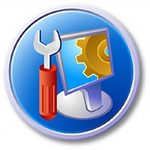 Автор-составитель: Баранов Владимир Ильичмастер производственного обученияпервой квалификационной категорииСедельниково село Омская область  2021- 2022 учебный годЭлектрофакельный подогреватель размещается во впускной трубе дизелей, работающих при температуре воздуха до – 20o С.При повороте ключа в положение II ток из аккумуляторной батареи поступит в цепь спирали накаливания, предварительно пройдя через контрольный элемент и добавочное сопротивление. Напряжение в цепи упадет до 10В. Через 30…35 с  спираль разогреется до +950 o  С.Затем  ключ нужно поставить  в положение III. В этом случае ток направится в реле, а от него в обмотку электромагнита подогревателя. Спираль при этом останется включенной, а контрольный элемент и добавочное сопротивление будут выключены. Так как для работающего стартера требуется большой ток, то напряжение в цепи не повысится.При прохождении тока по обмоткам электромагнит втянет клапан, и через открывшееся отверстие дизельное топливо будет вытекать на раскаленную спираль, испаряться, воспламеняться и нагревать тем самым проходящий по трубе воздух. Температура воздуха на входе в цилиндры дизеля достигнет 300…350o С.После пуска дизеля включатель стартера прекратит подачу тока в обмотку подогревателя, и клапан закроет отверстие, по которому топливо вытекало. Ключ при этом будет находиться в положении I.Для общего развития обучающихся, для проведения внеклассных мероприятий, викторин, выполнения внеаудиторной самостоятельной работы.Кроссворд на тему «Электрофакельный подогреватель дизеля»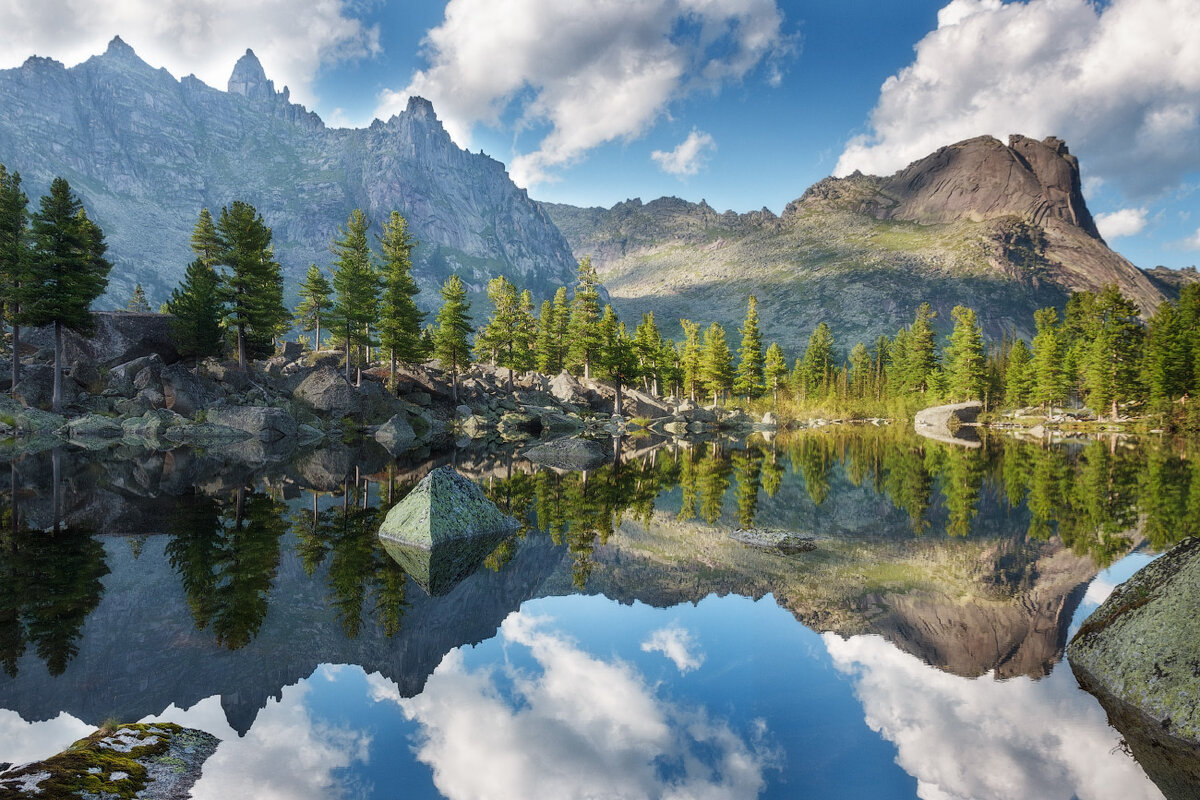 Вопросы:По горизонтали:1 –  старинный металлический воинский головной убор, защищавший от ударов, стрел.2 –  деталь электрофакельного подогревателя под цифрой  9.3 –  приспособление для накачивания автомобильных шин.4 –  советский волейболист, чемпион Олимпийских игр (1980).5 –  деталь электрофакельного подогревателя под цифрой 3.6 –  сухой туман.7 –  деталь электрофакельного подогревателя под цифрой 7.8 –  органическое горючее ископаемое, топливо.9 –  деталь электрофакельного подогревателя под цифрой 2.10 –  портной, шьющий шапки.По вертикали:1 –  свод мусульманских религиозных, юридических, бытовых правил, основанных на коране.5 –  деталь электрофакельного подогревателя под цифрой 1.7 –  деталь электрофакельного подогревателя под цифрой 5.11 –  деталь электрофакельного подогревателя под цифрой 6.12 –  свод правил, положений, устанавливающий организацию, устройство, порядок деятельности.13 –  ядовитая горючая жидкость с неприятным запахом.14 –  домашние туфли, обычно без задников.15 –  деталь электрофакельного подогревателя под цифрой 8.16 –  деталь электрофакельного подогревателя под цифрой 4.17 –  ластоногое млекопитающее семейства настоящих тюленей.18 –  кровяной сгусток, образующийся в кровеносном сосуде.Ответы на вопросы:По горизонтали: 1 – шлем, 2 – кожух, 3 – насос, 4 – лоор, 5 – сопротивление, 6 – мзга, 7 – клапан, 8 – торф, 9 – болт, 10 – шапочник.По вертикали: 1 – шариат, 5 – спираль, 7 – ключ, 11 – обойма, 12 – устав, 13 – сероуглерод, 14 – шлепанцы, 15 – реле, 16 – элемент, 17 – нерпа, 18 – тромб.Источники: Учебники:Семенов В.М., Власенко В.И. Трактор. – 3-е изд., переработанное и  дополненное. – М.: Агропромиздат, 1989. – 352 с.; ил. – (Учебники и учебное пособие для кадров массовых профессий).  ISBN 5-10-000344-8Источники: словари:Ожегов С. И.  Словарь русского языка: Около  57000 слов / под ред. Чл. – корр. АН СССР Н. Ю. Шведовой. – 18 –е изд., стереотип. – М.: Рус. Яз., 1987. – 797 с.Электронные ресурсы  (Интернет – ссылки):Изображение – режим доступа:https://avatars.mds.yandex.net/get-zen_doc/1540250/pub_5d5cd39aa06eaf00aeec1a53_5d5cd6ac5d636200ace8f401/scale_1200Википедия - лоор  - [Электронный ресурс]  режим доступа: https://ru.wikipedia.org/wiki/%D0%9B%D0%BE%D0%BE%D1%80,_%D0%92%D0%B8%D0%BB%D1%8C%D1%8F%D1%80_%D0%92%D0%B0%D0%BB%D0%B4%D1%83%D1%80%D0%BE%D0%B2%D0%B8%D1%87Википедия - мзга  - [Электронный ресурс]  режим доступа: https://ru.wiktionary.org/wiki/%D0%BC%D0%B7%D0%B3%D0%B0Википедия - шариат  - [Электронный ресурс]  режим доступа: https://ru.wikipedia.org/wiki/%D0%A8%D0%B0%D1%80%D0%B8%D0%B0%D1%82Википедия -  нерпа - [Электронный ресурс]  режим доступа: https://ru.wikipedia.org/wiki/%D0%91%D0%B0%D0%B9%D0%BA%D0%B0%D0%BB%D1%8C%D1%81%D0%BA%D0%B0%D1%8F_%D0%BD%D0%B5%D1%80%D0%BF%D0%B0Рис. Электрофакельный подогревательРис. Электрофакельный подогревательРис. Электрофакельный подогревательРис. Электрофакельный подогревательРис. Электрофакельный подогревательРис. Электрофакельный подогревательРис. Электрофакельный подогревательРис. Электрофакельный подогревательРис. Электрофакельный подогревательРис. Электрофакельный подогревательРис. Электрофакельный подогревательРис. Электрофакельный подогревательРис. Электрофакельный подогревательРис. Электрофакельный подогревательРис. Электрофакельный подогревательРис. Электрофакельный подогреватель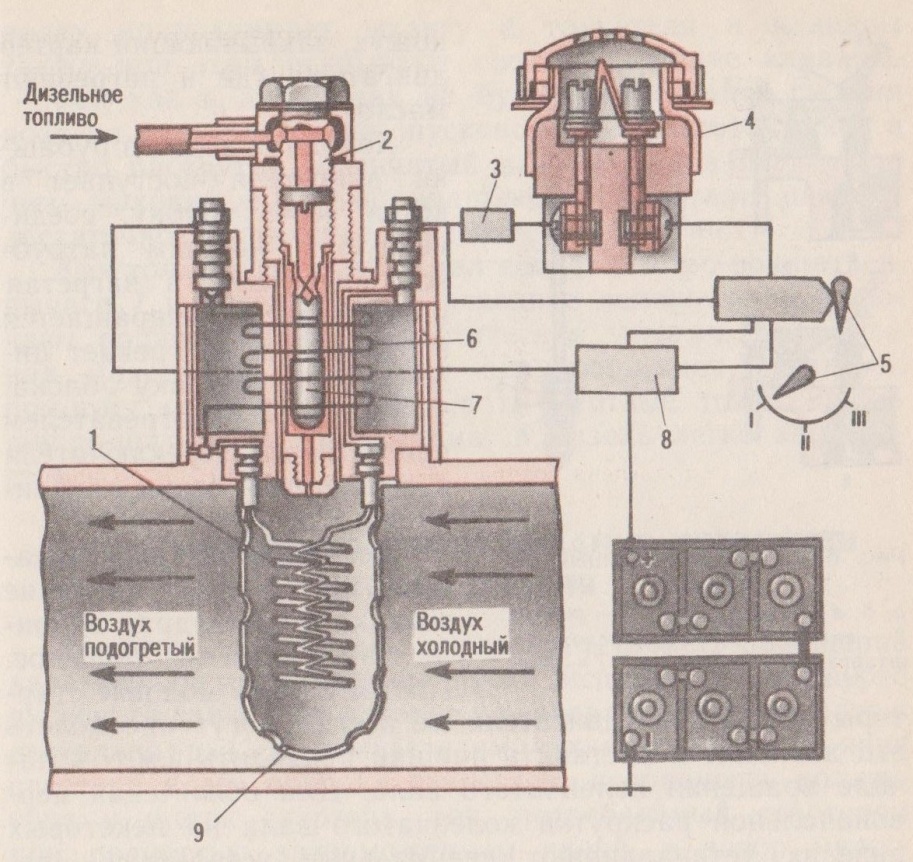 Рис. Электрофакельный подогревательРис. Электрофакельный подогревательРис. Электрофакельный подогревательРис. Электрофакельный подогревательРис. Электрофакельный подогревательРис. Электрофакельный подогревательРис. Электрофакельный подогревательРис. Электрофакельный подогревательРис. Электрофакельный подогревательРис. Электрофакельный подогревательРис. Электрофакельный подогревательРис. Электрофакельный подогревательРис. Электрофакельный подогревательРис. Электрофакельный подогревательРис. Электрофакельный подогревательРис. Электрофакельный подогреватель121112313141516451718678910